Kontaktdatenerhebung gemäß § 5 der aktuell gültigen Corona-Umgangsverordnung
des Landes Brandenburg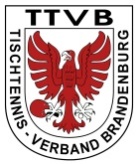 Verein: __________________________________________________Veranstaltung: _____________________________________________	am: _______________	     von ________ bis ________ UhrDie Daten dienen ausschließlich den zuständigen Behörden im Bedarfsfall der Kontaktverfolgung und werden von uns spätestens nach 4 Wochen gelöscht.Jeder Spieler ist verpflichtet, auf Verlangen die entsprechenden Nachweise gemäß der aktuellen Umgangsverordnung des Landes Brandenburg zu erbringen.Nur wer sich vollumfänglich und korrekt in die Anwesenheitsliste einträgt, darf am Spielbetrieb teilnehmen.NachnameVornameKontaktdaten (E-Mail-Adresse oder Telefon)